Persönlicher Entwicklungsplan – VORLAGE Persönlicher Entwicklungsplan – BEISPIELUm mehr zu erfahren, besuchen Sie unsere Projektwebsite t4lent.eu oder unser Facebook-Profil @t4lent.euAngaben zum/zur Mitarbeiter(-in)Angaben zum/zur Mitarbeiter(-in)Angaben zum/zur Mitarbeiter(-in)Angaben zum/zur Mitarbeiter(-in)Name: Abteilung: Position:Vorgesetzte(-r):MEINE KARRIEREWas sind meine Karrierewünsche für die nächsten 1-2 Jahre und 3-5 Jahre?MEINE KARRIEREWas sind meine Karrierewünsche für die nächsten 1-2 Jahre und 3-5 Jahre?MEINE ENTWICKLUNGWas sind meine Stärken?MEINE ENTWICKLUNGWas sind meine Stärken?Geben Sie Ihre kurz- und längerfristige Karrierewünsche anGeben Sie Ihre kurz- und längerfristige Karrierewünsche anNennen Sie Ihre drei größten StärkenNennen Sie Ihre drei größten StärkenWo war ich zu Beginn dieser Entwicklungsreise?Wo war ich zu Beginn dieser Entwicklungsreise?Was sind meine größten Entwicklungsbereiche?Was sind meine größten Entwicklungsbereiche?Beschreiben Sie die Entwicklungsgeschichte der Rolle im UnternehmenBeschreiben Sie die Entwicklungsgeschichte der Rolle im UnternehmenNennen Sie Ihre drei größten EntwicklungsbereicheNennen Sie Ihre drei größten EntwicklungsbereicheWo stehe ich jetzt?Wo stehe ich jetzt?Welche Maßnahmen muss ich ergreifen?Welche Maßnahmen muss ich ergreifen?Beschreiben Sie die aktuelle Rolle und die bisherigen ErfolgeBeschreiben Sie die aktuelle Rolle und die bisherigen ErfolgeNennen Sie die Maßnahmen zur Entwicklung der einzelnen BereicheNennen Sie die Maßnahmen zur Entwicklung der einzelnen BereicheWelche Lernmöglichkeiten werde ich nach dem heutigen Tag wahrnehmen? Verwenden Sie das 70:20:10-Modell, um Möglichkeiten in jedem Bereich zu identifizieren.Welche Lernmöglichkeiten werde ich nach dem heutigen Tag wahrnehmen? Verwenden Sie das 70:20:10-Modell, um Möglichkeiten in jedem Bereich zu identifizieren.Welche Lernmöglichkeiten werde ich nach dem heutigen Tag wahrnehmen? Verwenden Sie das 70:20:10-Modell, um Möglichkeiten in jedem Bereich zu identifizieren.Welche Lernmöglichkeiten werde ich nach dem heutigen Tag wahrnehmen? Verwenden Sie das 70:20:10-Modell, um Möglichkeiten in jedem Bereich zu identifizieren.Geben Sie die erfahrungsbasierten Aktivitäten anGeben Sie die feedbackbasierten Aktivitäten anGeben Sie die feedbackbasierten Aktivitäten anGeben Sie die auf dem formalen Lernen basierten Aktivitäten anAngaben zum/zur Mitarbeiter(-in)Angaben zum/zur Mitarbeiter(-in)Angaben zum/zur Mitarbeiter(-in)Angaben zum/zur Mitarbeiter(-in)Name: Julie AndrewsAbteilung: PersonalabteilungPosition:PersonalassistentinVogesetzte(-r):Anna KareninaMEINE KARRIEREWas sind meine Karrierewünsche für die nächsten 1-2 Jahre und 3-5 Jahre?MEINE KARRIEREWas sind meine Karrierewünsche für die nächsten 1-2 Jahre und 3-5 Jahre?MEINE ENTWICKLUNGWas sind meine Stärken?MEINE ENTWICKLUNGWas sind meine Stärken?In den ersten 2 Jahren meiner Karriere möchte ich eine solide, zuverlässige Personalassistentin mit begrenztem Aufsichtsbedarf werden.Nach 3-5 Jahren möchte ich mich zu einer Assistentin des Personalleiters entwickeln.In den ersten 2 Jahren meiner Karriere möchte ich eine solide, zuverlässige Personalassistentin mit begrenztem Aufsichtsbedarf werden.Nach 3-5 Jahren möchte ich mich zu einer Assistentin des Personalleiters entwickeln.Meine drei größten Stärken sind:1.	Ich baue schnell gute Arbeitsbeziehungen auf.2.	Ich lerne schnell.3.	Ich arbeite sowohl selbstständig als auch als Teil eines Teams gut.Meine drei größten Stärken sind:1.	Ich baue schnell gute Arbeitsbeziehungen auf.2.	Ich lerne schnell.3.	Ich arbeite sowohl selbstständig als auch als Teil eines Teams gut.Wo war ich zu Beginn dieser Entwicklungsreise?Wo war ich zu Beginn dieser Entwicklungsreise?Was sind meine größten Entwicklungsbereiche?Was sind meine größten Entwicklungsbereiche?Ich arbeitete in dem Unternehmen als Ferienpraktikantin in der Personalabteilung während meines letzten Jahres an der Universität. Nach meinem Bachelor-Abschluss in Personalmanagement bewarb ich mich und bekam die Stelle einer Personalassistentin.Ich arbeitete in dem Unternehmen als Ferienpraktikantin in der Personalabteilung während meines letzten Jahres an der Universität. Nach meinem Bachelor-Abschluss in Personalmanagement bewarb ich mich und bekam die Stelle einer Personalassistentin.1.	Ich bin mit dem Arbeitsrecht nicht vollständig vertraut. 2.	Ich habe keine Erfahrung mit Budgets.3.	Ich bin nicht sehr technisch versiert.1.	Ich bin mit dem Arbeitsrecht nicht vollständig vertraut. 2.	Ich habe keine Erfahrung mit Budgets.3.	Ich bin nicht sehr technisch versiert.Wo stehe ich jetzt?Wo stehe ich jetzt?Welche Maßnahmen muss ich ergreifen?Welche Maßnahmen muss ich ergreifen?Ich habe alle meine Kollegen getroffen und mir Zeit genommen, sie persönlich kennenzulernen.Ich habe mein Einführungsprogramm abgeschlossen.Ich habe begonnen, einige interne HR-Prozesse zu überprüfen und Vorschläge zur Vereinfachung zu machen.Ich habe alle meine Kollegen getroffen und mir Zeit genommen, sie persönlich kennenzulernen.Ich habe mein Einführungsprogramm abgeschlossen.Ich habe begonnen, einige interne HR-Prozesse zu überprüfen und Vorschläge zur Vereinfachung zu machen.Lernen / einen Kurs über Arbeitsrecht besuchen.Meinen Vorgesetzten fragen, ob ich anfangen kann, in die Verfahren der Personalbudgetierung eingewiesen zu werden.Alle verfügbaren IT-Systeme nutzen, die mir zur Verfügung stehen, und bei Bedarf um Unterstützung bitten.Lernen / einen Kurs über Arbeitsrecht besuchen.Meinen Vorgesetzten fragen, ob ich anfangen kann, in die Verfahren der Personalbudgetierung eingewiesen zu werden.Alle verfügbaren IT-Systeme nutzen, die mir zur Verfügung stehen, und bei Bedarf um Unterstützung bitten.Welche Lernmöglichkeiten werde ich nach dem heutigen Tag wahrnehmen? Verwenden Sie das 70:20:10-Modell, um Möglichkeiten in jedem Bereich zu identifizieren.Welche Lernmöglichkeiten werde ich nach dem heutigen Tag wahrnehmen? Verwenden Sie das 70:20:10-Modell, um Möglichkeiten in jedem Bereich zu identifizieren.Welche Lernmöglichkeiten werde ich nach dem heutigen Tag wahrnehmen? Verwenden Sie das 70:20:10-Modell, um Möglichkeiten in jedem Bereich zu identifizieren.Welche Lernmöglichkeiten werde ich nach dem heutigen Tag wahrnehmen? Verwenden Sie das 70:20:10-Modell, um Möglichkeiten in jedem Bereich zu identifizieren.1.	Unser Personalinformationssystem täglich zu nutzen, um seine Funktionalitäten gut zu erlernen.2.	Meinem Vorgesetzten bei der Arbeit zuzuschauen, um mehr über die Personalangelegenheiten in der Praxis zu erfahren.3.	An Team- und Unternehmensbesprechungen teilzunehmen, um das Geschäft besser zu verstehen.4.	Meine Seminarunterlagen zum Arbeitsrecht zu verwenden, um unsere Personalrichtlinien zu überprüfen und zu aktualisieren, damit sie den gesetzlichen Bestimmungen entsprechen.Kollegen, für die ich Zuarbeit leiste, um anonymes Feedback zu bitten.Meinen direkten Vorgesetzten während unserer regulären 1-2-1-Besprächungen um Feedback zu meinen Fortschritten zu bitten.Kollegen, für die ich Zuarbeit leiste, um anonymes Feedback zu bitten.Meinen direkten Vorgesetzten während unserer regulären 1-2-1-Besprächungen um Feedback zu meinen Fortschritten zu bitten.An der ersten formellen Schulung zum PeopleHR-System teilzunehmen, um ein Supernutzer unseres Personalinformationssystems zu werden.Die Online-Tutorials zum PeopleHR-System zu nutzen, um mich mit dem System eingehender vertraut zu machen.An einem Seminar über Arbeitsrecht teilzunehmen.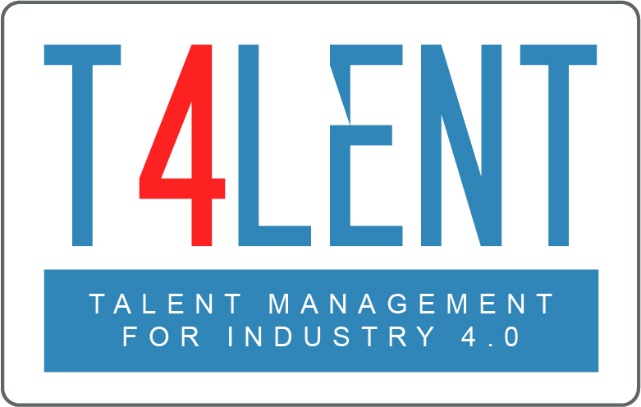 